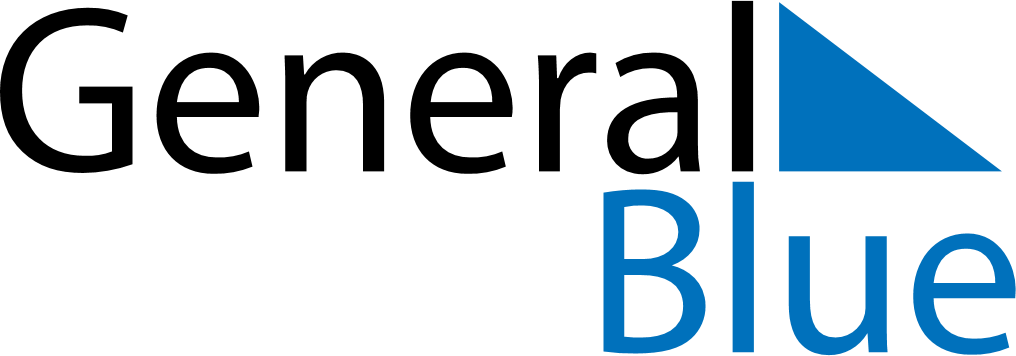 July 2024July 2024July 2024July 2024July 2024July 2024Aasiaat, GreenlandAasiaat, GreenlandAasiaat, GreenlandAasiaat, GreenlandAasiaat, GreenlandAasiaat, GreenlandSunday Monday Tuesday Wednesday Thursday Friday Saturday 1 2 3 4 5 6 Sunset: 9:59 PM Daylight: 0 hours and 0 minutes. Sunset: 9:59 PM Daylight: 0 hours and 0 minutes. Sunset: 9:59 PM Daylight: 0 hours and 0 minutes. Sunset: 9:59 PM Daylight: 0 hours and 0 minutes. Sunset: 9:59 PM Daylight: 0 hours and 0 minutes. Sunset: 9:59 PM Daylight: 0 hours and 0 minutes. 7 8 9 10 11 12 13 Sunset: 9:59 PM Daylight: 0 hours and 0 minutes. Sunset: 9:59 PM Daylight: 0 hours and 0 minutes. Sunset: 9:59 PM Daylight: 0 hours and 0 minutes. Sunset: 9:59 PM Daylight: 0 hours and 0 minutes. Sunset: 9:59 PM Daylight: 0 hours and 0 minutes. Sunset: 9:59 PM Daylight: 0 hours and 0 minutes. Sunset: 9:59 PM Daylight: 0 hours and 0 minutes. 14 15 16 17 18 19 20 Sunset: 9:59 PM Daylight: 0 hours and 0 minutes. Sunset: 9:59 PM Daylight: 0 hours and 0 minutes. Sunset: 9:59 PM Daylight: 0 hours and 0 minutes. Sunset: 9:59 PM Daylight: 0 hours and 0 minutes. Sunset: 9:59 PM Daylight: 0 hours and 0 minutes. Sunset: 9:59 PM Daylight: 0 hours and 0 minutes. Sunset: 9:59 PM Daylight: 0 hours and 0 minutes. 21 22 23 24 25 26 27 Sunrise: 2:53 AM Sunset: 2:22 AM Daylight: 23 hours and 28 minutes. Sunrise: 3:14 AM Sunset: 2:01 AM Daylight: 22 hours and 47 minutes. Sunrise: 3:27 AM Sunset: 1:48 AM Daylight: 22 hours and 21 minutes. Sunrise: 3:37 AM Sunset: 1:38 AM Daylight: 22 hours and 1 minute. Sunrise: 3:46 AM Sunset: 1:29 AM Daylight: 21 hours and 42 minutes. Sunrise: 3:54 AM Sunset: 1:21 AM Daylight: 21 hours and 26 minutes. Sunrise: 4:02 AM Sunset: 1:13 AM Daylight: 21 hours and 11 minutes. 28 29 30 31 Sunrise: 4:09 AM Sunset: 1:06 AM Daylight: 20 hours and 57 minutes. Sunrise: 4:16 AM Sunset: 12:59 AM Daylight: 20 hours and 43 minutes. Sunrise: 4:22 AM Sunset: 12:53 AM Daylight: 20 hours and 30 minutes. Sunrise: 4:28 AM Sunset: 12:47 AM Daylight: 20 hours and 18 minutes. 